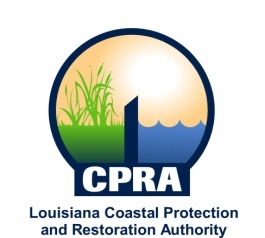 2018 Public MeetingsJohnny Bradberry, Chairman of the Coastal Protection and Restoration Authority, and Executive Assistant to Governor John Bel Edwards for Coastal Activities has announced the public meetings schedule for the Coastal Protection and Restoration Authority and the Governor’s Advisory Commission on Coastal Protection, Restoration and Conservation. Details on each meeting will be sent out at a later date.  The dates and locations of these meetings are subject to changeCPRAJanuary 17, 2018Baton Rouge, LAFebruary 21, 2018Baton Rouge, LA March 22, 2018New Orleans, LAApril 18, 2018Baton Rouge, LAMay 16, 2018Baton Rouge, LAJune 20, 2018Baton Rouge, LAJuly 20, 2018Lafitte, LAAugust 15, 2018Baton Rouge, LASeptember 19, 2018Baton Rouge, LAOctober 24, 2018Cameron, LADecember 12, 2017Baton Rouge, LAGovernor’s Advisory CommissionJanuary 23, 2018Baton Rouge, LAMarch 28, 2018Lake CharlesJune 13, 2018Baton Rouge, LAAugust 20, 2018New Orleans, LANovember 19, 2017Baton Rouge, LA